RESEARCH BACKED GUARANTEES OF JUICE PLUS+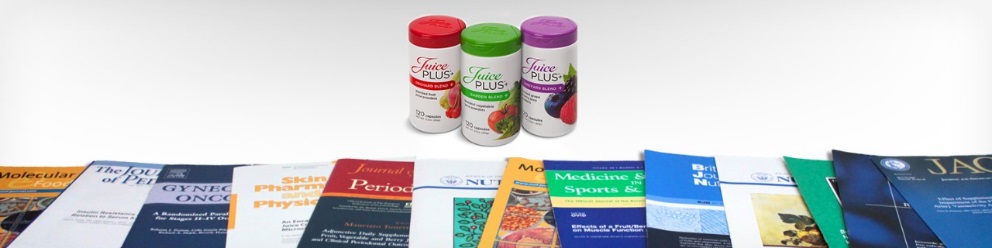 Expect these ELEVEN things to take place when you take the full amount of servings:Within the first 7 days ALL the antioxidants in your blood plasma will go up by 75%Within the first 7 days ALL the free radicals and the damage they do will go down by 75%Within the first 80 days your DNA will be 66% less damaged than it would have been had you not begun taking JP+
REMEMBER:  2 of each every day, repairs damage to DNA!Cardiovascular improvement in circulation and vascularity occurs within 28 daysImmune function stabilization (T-Cell and B-Cell counts) more normalized AND there is an increase of Natural Killer (attacks cancer) cells within 80 daysAnti-Inflammatory response throughout your entire bodyHealthier Gums and pockets around teeth tighter and bleed less often39% Increase of Micro-Circulation to the skin – Get that healthy “Glow”Pregnancy Study: Lower risk of pre-eclampsia, toxemia and pre-mature laborVast benefits for kids. Go to www.ChildrensHealthStudy.com to view. New study shows decrease in belly fat and insulin resistance - DIABETES!Increased Lung Power and Capacity in heavy smokers. Side effects of that study showed lower MDA and lower Oxidized Cholesterol in blood plasma, even when subjects continued to smokeMollie Burleson, 815-245-9534, mollieb21@gmail.com, mollieburleson.juiceplus.comEating a wide variety of fruits and vegetables has been consistently shown to improve our overall health and specifically heart health.The American Heart Association recommends eating eight or more fruit and vegetable servings every day. An average adult consuming 2,000 calories daily should aim for 4.5 cups of fruits and vegetables a day. Also, variety matters, so try a wide range of fruits and veggies.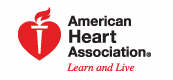 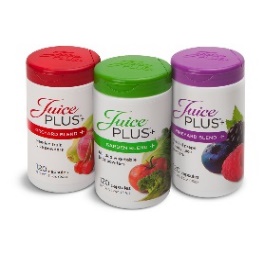 Juice Plus+ is 30 different raw fruits, vegetables and grains in capsules and delicious soft chewables. It is food. Juice Plus+ is the most thoroughly researched nutritional product in history, and has been shown to: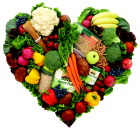 increase Anti-oxidants in the bloodreduce Oxidation (free radical damage) normalize the Immune Systemprotect/repair DNAimprove Cardiovascular Wellnessreduce Systemic Inflammationimprove Gum & Skin Healthreduce symptoms of the Common Coldimprove Athletic Recovery & PerformanceSix of the 31+ published clinical studies of Juice Plus+ have specifically shown improvements in heart health. These studies were published in:Journal of the American College of Cardiology 2003 (University of Maryland)Journal of Nutrition 2003 (Sydney, Australia)Nutrition Research Journal 2003 (Foggia, Italy)Asia Pacific Journal of Clinical Nutrition 2007 (Tokyo, Japan)Journal of Evidence-Based Complementary & Alternative Medicine 2007 (Vanderbilt University)Journal of Molecular Nutrition & Food Research 2010 (University of South Carolina)Juice Plus+ is convenient, inexpensive and no charge to you for children 4 to college age through our Children’s Health Study, when an adult is a paying customer. Please watch the video “The Heart of the Matter” featuring Dr. Tamara Sachs at www.teamjp.net/heart. Mollie Burleson, 815-245-9534, mollieb21@gmail.com, mollieburleson.juiceplus.com